Student Government Emergency Meeting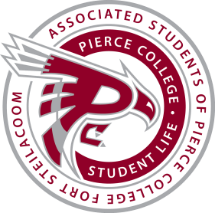 Meeting Agenda TOTAL TIME ELAPSED5 min 35 secMinutesApril 20th, 2018   friday8:00 aMStudent Life LobbyMeeting called byElijah EllisType of meetingStudent Government MeetingFacilitatorElijah EllisAdvisorCameron CoxNote takerHuy NguyenTimekeeperHuy NguyenAttendees  President: Elijah E. | Vice-President: William S. | Administrative Senator: Huy N. | Student and Cultural Affairs     Senator: Yeo L. | Legislative Senator: Raymond P. | Engagement Senator: Sabrina L. | Clubs and Organization Senator: Jan Michelle W. |                I.Call to order     Elijah ellisII.Pledge of Allegiance     Elijah ellisSyhlmanIII.III.Roll Call    Huy nguyenChecklist Elijah E. ✔ | William S. ✔ | Huy N. ✔ | Yeo L. ✔ | Raymond P. ✔ | Sabrina L. ✘ | Jan Michelle W. ✘             Elijah E. ✔ | William S. ✔ | Huy N. ✔ | Yeo L. ✔ | Raymond P. ✔ | Sabrina L. ✘ | Jan Michelle W. ✘             Elijah E. ✔ | William S. ✔ | Huy N. ✔ | Yeo L. ✔ | Raymond P. ✔ | Sabrina L. ✘ | Jan Michelle W. ✘            IV.Establishment of quorumhuy nguyenDiscussionThere are five voting members presentConclusionsQuorum establishedV.Changes to agendaElijah ellisVI.Approval of minutesElijah ellisVII.Reports.VIII.VIII.OLD  BUSINESSAction ItemsAction Item 1718-068 | Motioned by: Raymond Power | Seconded by: Yeo LeeDescriptionThe Pierce College Academic Support Service is requesting $2271.44 to attend the NWCRLA Conference in Portland.Votes4 yays | 1 nays | 0 abstainResultApproved ✔Denied  Moved IX.NEW BUSINESSX.OPEN FORUMXIaNNOUNCEMENTS:aNNOUNCEMENTS:XIInEXT MEETINGnEXT MEETINGXIIIaDJOURNMENTaDJOURNMENT